北京地区高校毕业生一次性求职创业补贴申报系统二级院校信息填报操作说明申报系统链接： http://fuwu.rsj.beijing.gov.cn/bys/sbxt/login_sbxt.jsp二、账号密码：各学院登录账号为“11414-学院编码”，编码为三位数字，例：地球科学学院账号“11414-001”，登录密码已单独设置（如密码遗忘或需要修改密码，可联系学校相关网页管理员）。三、填报流程：1、页面打开步骤：登陆后界面—功能菜单—申报管理—毕业生信息录入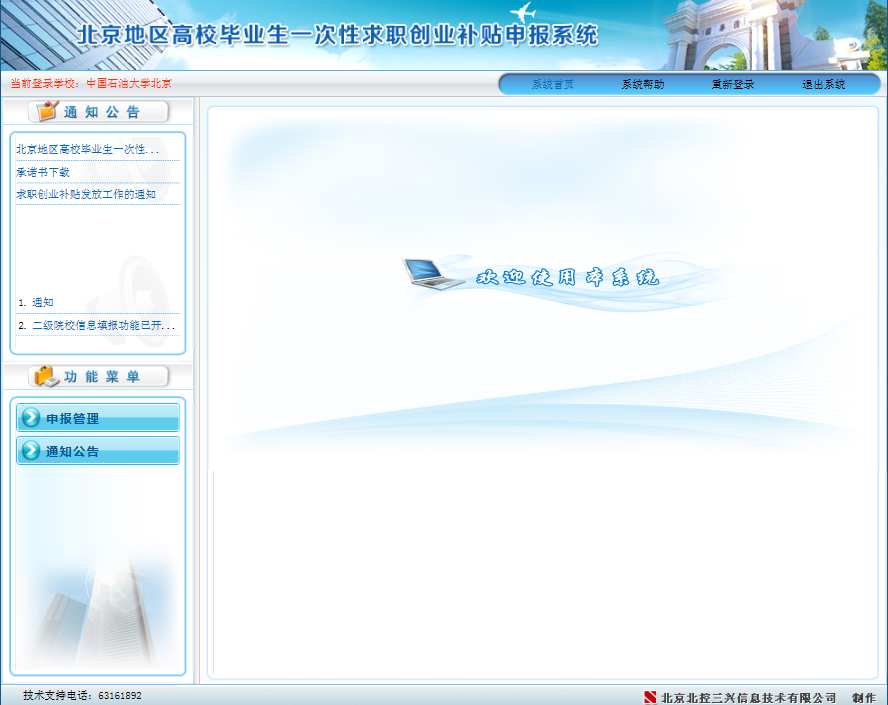 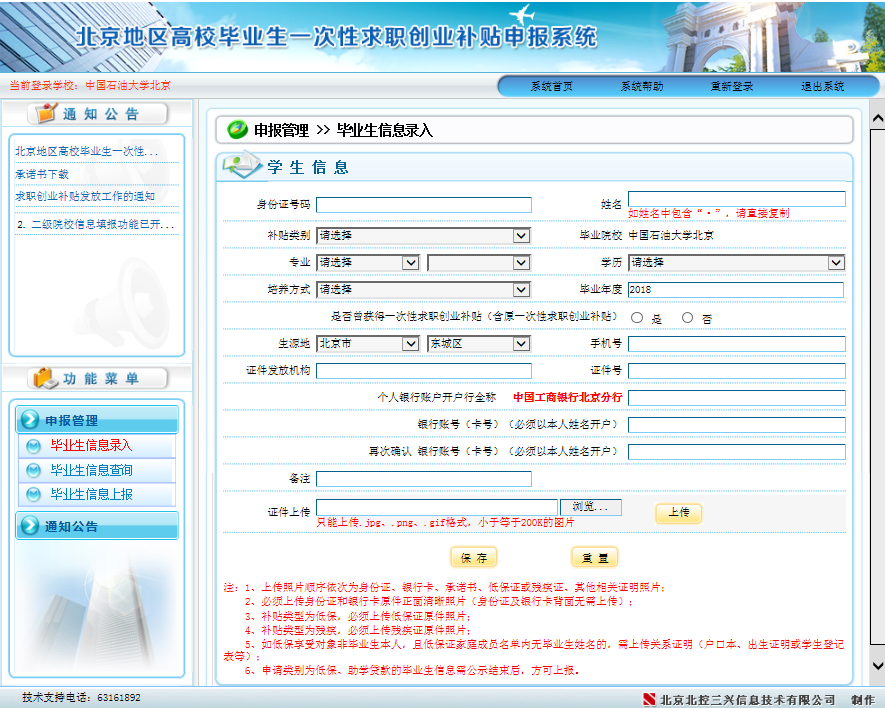 根据申请人上交的《2019年高校毕业生一次性求职创业补贴申请汇总表》填录系统，并按照学生提交的照片材料序号进行“证件上传”，填录完整后按“保存”键。2、已录入信息修改若需要修改已录入申请人信息，可以点击“功能菜单—申报管理—毕业生信息查询”，查询结果显示的申请人信息后带“修改”操作按钮，进行申请人信息更正。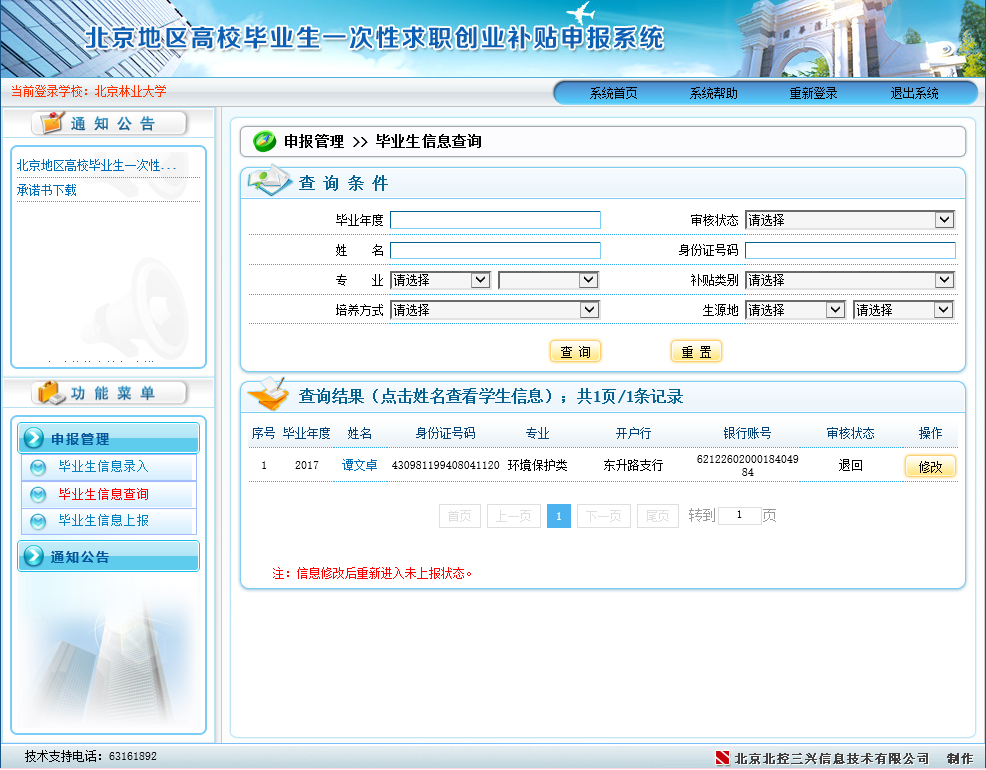 3、毕业生信息上报确认已填报申请人信息无误后进行上报操作，上报后的信息将不在可上报名单中显示，且无法再进行修改操作，需与校就业服务中心联系进行修改。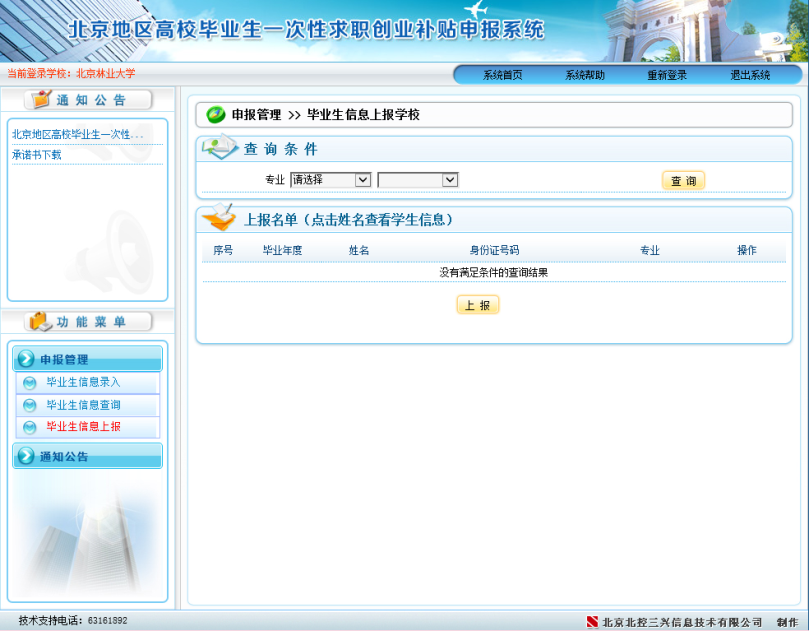 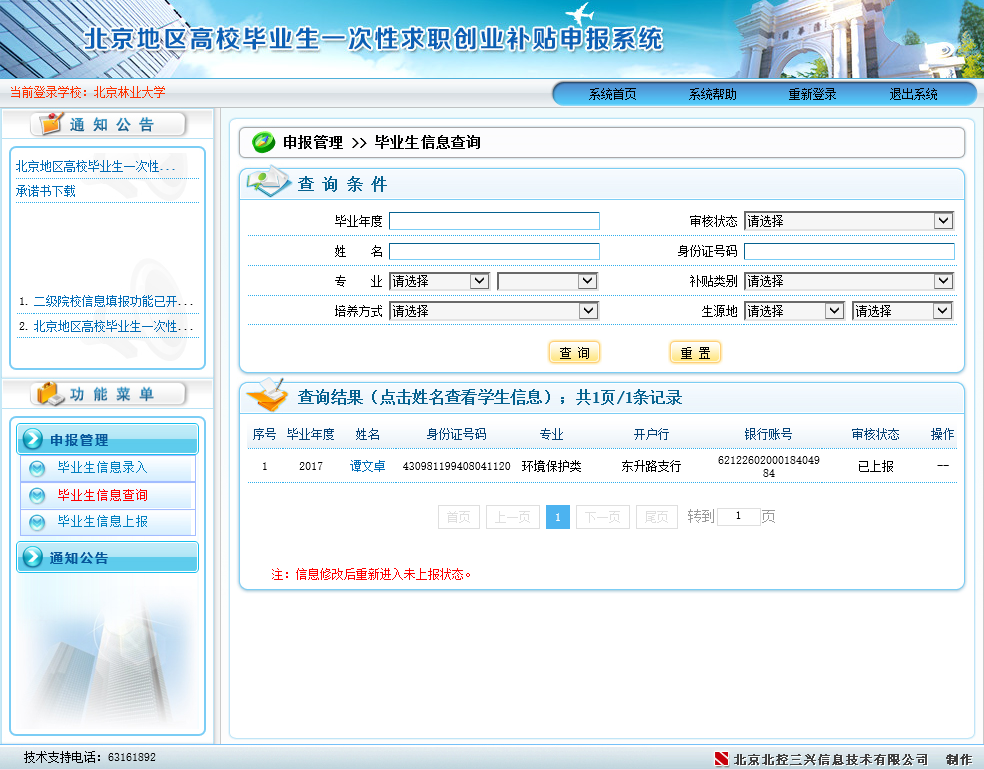 四、系统填报注意事项1.“证件发放机构”补贴类别为“低保”：填写低保证发证机构；补贴类别为“建档立卡贫困家庭（低收入农户）”、“贫困残疾人家庭”：填写扶贫手册或低收入农户登记卡发证机构；补贴类别为“残疾”：填写残疾证发证机构；补贴类型为“特困人员”：填写特困人员救助供养证发证机构。2.“个人银行账户开户行全称 ” 申请人以本人姓名在中国工商银行所属网点开立的账户（不限北京地区），确保户名一致，且截至补贴发放之日账户有效。3.上传证件照片要求：①上传照片顺序依次为身份证正面、以及低保证、残疾证或其他相关证明照片； 
    ②上传身份证原件正面清晰照片（身份证背面无需上传）； 
    ③补贴类型为低保，必须上传低保证原件照片；如低保享受对象非毕业生本人，且证件家庭成员名单内无毕业生姓名的，需上传关系证明（户口本、出生证明或学生登记表等均可）；低保证年审时间应在有效期内，即有领取毕业证当年的年审记录。 
    ④补贴类型为建档立卡贫困家庭（低收入农户），必须上传扶贫手册或低收入农户登记卡的原件照片；如建档立卡贫困家庭（低收入农户）享受对象非毕业生本人，且证件家庭成员名单内无毕业生姓名的，需上传关系证明（户口本、出生证明或学生登记表等均可）；领取毕业证当年，扶贫手册或低收入农户登记卡在有效期内。
    ⑤补贴类型为贫困残疾人家庭，必须上传扶贫手册或低收入农户登记卡，以及父母一方的残疾证原件照片；其他条件同上。
    ⑥补贴类型为残疾，必须上传残疾证原件照片；⑦补贴类型为助学贷款，只需上传身份证，助学贷款合同由高校有关部门审核，不需上传照片；
    ⑧补贴类型为特困人员，必须上传特困人员救助供养证原件照片；特困人员救助供养证年审时间应在有效期内，即有领取毕业证当年的年审记录，没有年审记录的，初审录入时在备注栏写明“复审提交特困人员救助供养证原件”，在现场复审时将原件提交我中心审核。 ⑨其他：低保证、残疾证、扶贫手册、低收入农户登记卡、特困人员救助供养证等相关证件，如无法提交证件原件照片或无年审日期的，需出具证件发放机构开具并加盖公章的证明原件照片。学院操作注意事项个人申请表必须要学生本人手写签字。各种证明材料上传后请再次点击查看是否能够看清楚相应信息，方便北京市检查。上传证明材料一定要与申请人一致，不要出现填甲同学信息，上传乙同学证明材料的情况。需要上传户口本信息时，同时上传户口页首页和本人页。所有材料照片大小均要求200kb以下。